ALLEGATO E) AL BANDO DI ASTA PUBBLICA PER LA LOCAZIONE DI BENE IMMOBILE DI PROPRIETA’ COMUNALE AD USO BAR RISTORANTE SITO IN SPOTORNO (SV), VIA S.CATERINADICHIARAZIONI SUL POSSESSO DEI REQUISITI DI ONORABILITA' E PROFESSIONALIIl/la sottoscritto/a, consapevole delle sanzioni penali previste dalla legge per le false dichiarazioni e attestazioni (art. 76 del DPR n. 445 del 2000 e Codice penale), sotto la propria responsabilità,dichiara:	di essere in possesso dei requisiti di onorabilità previsti dalla legge e di non trovarsi nelle condizioni 	previste dalla legge (artt. 11, 92 e 131 del TULPS, Regio Decreto 18/06/1931, n. 773)Non possono esercitare l'attività commerciale di vendita e di somministrazione:coloro che sono stati dichiarati delinquenti abituali, professionali o per tendenza, salvo che abbiano ottenuto la riabilitazione;coloro che hanno riportato una condanna, con sentenza passata in giudicato, per delitto non colposo, per il quale è prevista una pena detentiva non inferiore nel minimo a tre anni, sempre che sia stata applicata, in concreto, una pena superiore al minimo edittale;coloro che hanno riportato, con sentenza passata in giudicato, una condanna a pena detentiva per uno dei delitti di cui al libro II, Titolo VIII, capo II del codice penale, ovvero per ricettazione, riciclaggio, insolvenza fraudolenta, bancarotta fraudolenta, usura, rapina, delitti contro la persona commessi con violenza,estorsione;coloro che hanno riportato, con sentenza passata in giudicato, una condanna per reati contro l'igiene e la sanità pubblica, compresi i delitti di cui al libro II, Titolo VI, capo II del codice penale;coloro che hanno riportato, con sentenza passata in giudicato, due o più condanne, nel quinquennio precedente all'inizio dell'esercizio dell'attività, per delitti di frode nella preparazione e nel commercio degli alimenti previsti da leggi speciali;coloro che sono sottoposti a una delle misure previste dal Codice delle leggi antimafia (D.Lgs. n. 159/2011)7 ovvero a misure di sicurezza.Il divieto di esercizio dell'attività nei casi previsti dalle lettere b), c), d), e) ed f), permane per la durata di cinque anni a decorrere dal giorno in cui la pena è stata scontata. Qualora la pena si sia estinta in altro modo, il termine dicinque anni decorre dal giorno del passaggio in giudicato della sentenza, salvo riabilitazione. Il divieto di esercizio dell'attività non si applica qualora, con sentenza passata in giudicato sia stata concessa la sospensione condizionale della pena sempre che non intervengano circostanze idonee a incidere sulla revoca della sospensione. In caso di società, associazioni od organismi collettivi i requisiti morali devono essere posseduti dal legale rappresentante, da altra persona preposta all'attività commerciale e da tutti i soggetti individuati dall'articolo 2, comma 3, del decreto del Presidente della Repubblica 3 giugno 1998, n. 252. In caso di impresa individuale i requisiti devono essere posseduti dal titolare e dall'eventuale altra persona preposta all'attività commerciale.Non possono esercitare l'attività di somministrazione di alimenti e bevande coloro che si trovano nelle condizioni sopra riportate, o hanno riportato, con sentenza passata in giudicato, una condanna per reati contro la moralità pubblica e il buon costume, per delitti commessi in stato di ubriachezza o in stato di intossicazione da stupefacenti; per reati concernenti la prevenzione dell'alcolismo, le sostanze stupefacenti o psicotrope, il gioco d'azzardo, le scommesse clandestine, nonché per reati relativi ad infrazioni alle norme sui giochi.	che non sussistono nei propri confronti le cause di divieto, di decadenza o di sospensione previste dalla legge (art. 67 del D.Lgs. 06/09/2011, n. 159, "Effetti delle misure di revenzione previste dal Codice delle leggi antimafia e delle misure di prevenzione, nonché nuove disposizioni in materia di documentazione antimafia")	di essere in possesso di uno dei requisiti professionali previsti dalla legge per l'esercizio 	dell'attività (art. 71, comma 6 del d.Lgs. 26/03/2010, n. 59 e specifiche disposizioni regionali di 	settore) e indicati di seguito: di aver frequentato con esito positivo un corso professionale per il commercio, la preparazione o la somministrazione degli alimenti, istituito o riconosciuto dalle Regioni o dalle Province autonome di Trento e Bolzano o da equivalente Autorità competente in uno Stato membro della Unione Europea o dello Spazio Economico Europeo, riconosciuto dall'Autorità competente italiana1 presso l'Istituto ______________________________________________________ con sede in__________________________________________________________________________oggetto corso _____________________________________________________________ anno di conclusione________.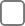  di aver esercitato in proprio, per almeno due anni, anche non continuativi, nel quinquennio precedente, l'attività di impresa nel settore alimentare o nel settore della somministrazione di alimenti e bevande: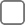 	tipo attività:_________________________________________________________________	dal __________ al ______________iscrizione Registro Imprese della Camera di Commercio (C.C.I.A.A.) di_______________________	n. R.E.A. ___________________________________o equivalente registro di uno Stato membro della Unione Europea o dello Spazio   conomico Europeo (se presente): Registro di _______________estremi registrazione n_____________________________ di aver prestato la propria opera, per almeno due anni, anche non continuativi, nel quinquennio precedente, presso imprese operanti nel settore alimentare o nel settore della somministrazione di alimenti e bevande, in qualità di dipendente qualificato, addetto alla vendita o all'amministrazione o alla preparazione di alimenti, o in qualità di socio lavoratore o in altre posizioni equivalenti, o, se trattasi di coniuge, parente o affine (parente del coniuge), entro il terzo grado, dell'imprenditore, in qualità di coadiutore familiare, comprovata dalla iscrizione all'Istituto nazionale per la previdenza sociale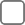 nome impresa ______________________________p.iva/ c.fisc____________________sede impresa__________________________________________________quale dipendente qualificato, regolarmente iscritto all'INPS, sede INPS _______________dal_________ al___________ N.posizione_____________________________________quale coadiutore familiare,  regolarmente iscritto all'INPS, sede INPS _______________dal_________ al___________ N.posizione_____________________________________quale socio lavoratore regolarmente iscritto all'INPS, sede INPS _______________dal_________ al___________ N.posizione_____________________________________altre posizioni equivalenti regolarmente iscritto all'INPS, sede INPS _______________dal_________ al___________ N.posizione_____________________________________di essere in possesso di un diploma di scuola secondaria superiore o di laurea, anche triennale, o di altra scuola ad indirizzo professionale, almeno triennale, purché nel corso di studi siano previste materie attinenti al commercio, alla preparazione o alla somministrazione degli alimenti o di avere ottenuto la dichiarazione di corrispondenza da parte del Ministero dell'Istruzione, Università e Ricerca: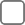 Scuola/Istituto/Ateneo ________________________________________________anno di conclusione __________	materie attinenti___________________________di avere conseguito la qualificazione professionale all'estero o di aver esercitato l'attività in questione in un altro Stato Membro della Unione Europea o dello Spazio Economico Europeo (art. 30 del decreto legislativo 9 novembre 2007, n. 206) e di avere ottenuto il riconoscimento dall'Autorità competente italiana con decreto n. ___________________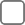 in data _________________________di essere in possesso del requisito della pratica professionale2 in quanto: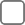 è stato iscritto al REC (Registro Esercenti il Commercio) per le tabelle rientranti nel settore alimentare e per l'attività di somministrazione di alimenti e bevande, nell'anno _____________presso la Camera di Commercio (C.C.I.A.A.) di ______________________ha superato l'esame di idoneità a seguito della frequenza del corso abilitante per l'iscrizione al REC (anche senza la successiva iscrizione in tale registro), nell'anno ____________________presso _____________________ha superato l'esame di idoneità a seguito della frequenza del corso abilitante per l'iscrizione alla sezione speciale imprese turistiche del REC (anche senza la successiva iscrizione in tale registro), nell'anno _________ presso _______________OPPURE (sia per le imprese individuali sia per le società)che i requisiti professionali previsti dalla legge per l'esercizio dell'attività (artt. 12 e 13 L.R. 1/2007) sono posseduti dal Sig./ra_______________________________, in qualità di preposto, che ha compilato l'opportuno allegato. 1  Le Autorità competenti al riconoscimento sono individuate dall'art. 5 del D.Lgs. n. 206/2007.2 Il Ministero per lo Sviluppo Economico, con la circolare n. 3656/c del 12/09/2012, al punto 2.1.8, ha confermato che le condizioni indicate possono essere considerate requisito valido per l'avvio dell'attività di vendita del settore alimentare e di somministrazione di alimenti e bevande.